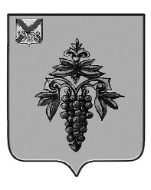 ДУМА ЧУГУЕВСКОГО МУНИЦИПАЛЬНОГО ОКРУГА Р Е Ш Е Н И ЕВ соответствии Регламентом Думы Чугуевского муниципального округа, Дума Чугуевского муниципального округаРЕШИЛА:	1. Внести изменений в решение Думы Чугуевского муниципального округа от 23 марта 2020 года № 5 «О формировании постоянных комиссий Думы Чугуевского муниципального округа» (в редакции решения от 24.09.2021 № 274) следующее дополнение:1) подпункт 1.1. пункта 1. дополнить абзацем восьмым следующего содержания:«Бесчастная Наталья Михайловна – депутат Думы Чугуевского муниципального округа, избирательного округа № 12.».2) в подпункте 1.2. пункта 1. абзац восьмой исключить;3) в подпункте 1.3. пункта 1. абзац восьмой исключить.2. Настоящее решение вступает в силу со дня его принятия и подлежит официальному опубликованию.Председатель Думы Чугуевского муниципального округа 					Е.В.ПачковОт 20.10.2023  № 529  № 529  О внесении изменений в решение Думы Чугуевского муниципального округа от 23 марта 2020 года № 5 «О формировании постоянных комиссий Думы Чугуевского муниципального округа»О внесении изменений в решение Думы Чугуевского муниципального округа от 23 марта 2020 года № 5 «О формировании постоянных комиссий Думы Чугуевского муниципального округа»О внесении изменений в решение Думы Чугуевского муниципального округа от 23 марта 2020 года № 5 «О формировании постоянных комиссий Думы Чугуевского муниципального округа»